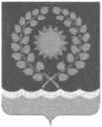 АДМИНИСТРАЦИЯ ПОСЕЛЕНИЯ ЩАПОВСКОЕ В ГОРОДЕ МОСКВЕ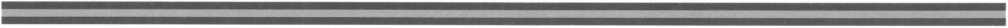 ПОСТАНОВЛЕНИЕОт 25 августа 2014                                                                                                        № 59О внесении изменений в Постановление«О создании контрактной службыв администрации поселения Щаповское» № 16 от 19.02.2014 г.В связи с изменением фамилии сотрудника входящего в состав Контрактной службы в администрации поселения Щаповское,  ПОСТАНОВЛЯЮ:Внести изменение в Постановление от 19.02.2014 г. № 16 «О создании контрактной службы в администрации поселения Щаповское», изложив состав контрактной службы в администрации поселения Щаповское в городе Москве, в редакции согласно приложению к настоящему постановлению (приложение);Настоящее Постановление вступает в силу с момента подписания;Разместить настоящее постановление на официальном сайте администрации поселения Щаповское.Контроль за исполнением настоящего постановления оставляю за собой.Глава администрации							П.Н. БондаревПриложение  к Постановлению Главы администрации поселения Щаповское № 59  от 25 августа 2014 г.Приложение № 2к Постановлению Главы администрации поселения Щаповское № 16 от 19.02.2014 г. Состав контрактной службы в администрации поселения ЩаповскоеРуководитель контрактной службы	-	В.М. Мясоедов - заместитель главы 								администрации поселенияЗаместитель руководителя контрактной службы			-	И.В. Кураева – главный специалист 								администрации поселенияСпециалист контрактной службы		-	И.В. Абросимова – заместитель главы 								администрации поселенияСпециалист контрактной службы		-	Е.В. Савченко – начальник отдела ЖКХ и Б 							администрации поселенияСпециалист контрактной службы		-	А.Г. Наумочкина – заместитель начальника 							отдела ЖКХ и Б администрации поселенияСпециалист контрактной службы		-	А.Е. Пашин – главный специалист 								администрации поселенияСпециалист контрактной службы		-	Е.Е. Минаева – главный специалист 								администрации поселения